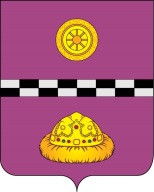       ПОСТАНОВЛЕНИЕот 19  мая  2020 г.					                                                  № 405            Руководствуясь Федеральным законом от 27.07.2010 № 210-ФЗ «Об организации предоставления государственных и муниципальных услуг», постановлением администрации муниципального района «Княжпогостский» от 17.09.2018 № 339 «Об утверждении Порядка разработки и утверждения административных регламентов предоставления муниципальных услуг»  ПОСТАНОВЛЯЮ:1. Внести в постановление администрации муниципального района «Княжпогостский» от 12 апреля 2018 г. № 117 «Об утверждении административного регламента предоставления муниципальной услуги «Предварительное согласование предоставления земельных участков, находящихся в собственности муниципального образования, и земельных участков, государственная собственность на которые не разграничена, на которых расположены здания, сооружения» (далее – постановление) следующие изменения:1.1.  Пункт 2.11 приложения к постановлению дополнить абзацем в следующей редакции:            «Основанием для приостановления  предоставления муниципальной услуги является:        - отсутствие полного комплекта документов, необходимых для предоставления муниципальной услуги, указанных в пункте 2.7 настоящего административного регламента, в том числе отсутствие в организациях, участвующих в межведомственном информационном взаимодействии с уполномоченным органом, документов (сведений из них), необходимых для предоставления муниципальной услуги, не представленных заявителем самостоятельно.».          1.2. Пункт 5 постановления изложить в следующей редакции:          «5. Контроль  за      исполнением     постановления   возложить на первого заместителя руководителя администрации муниципального района «Княжпогостский»   А.Л. Кулика.».  2. Настоящее постановление вступает в силу со дня его официального опубликования.          3. Контроль  за      исполнением     настоящего   постановления   возложить на первого заместителя руководителя администрации муниципального района «Княжпогостский»   А.Л. Кулика.Глава муниципального района  «Княжпогостский» -руководитель  администрации                                                                 А.Л. НемчиновО внесении изменений в постановление администрации муниципального района «Княжпогостский» от 12 апреля 2018 г. № 117 «Об   утверждении     административного      регламента   предоставления муниципальной услуги «Предварительное    согласование       предоставления земельных участков,  находящихся  в   собственности муниципального  образования,   и  земельных участков, государственная       собственность   на   которые не разграничена, на которых расположены здания, сооружения»